24 октября 2018 года 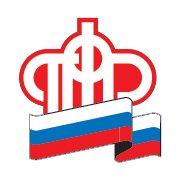 Пенсионный фонд информирует!Под видом разъяснения пенсионного законодательствакоммерческие организации продают финансовые продукты Отделение Пенсионного фонда Российской Федерации по Новгородской области сообщает, что на территории региона в адрес руководителей организаций поступают письма ООО «Центр содействия развития финансовой грамотности и социальных инициатив», АНО КЦ «Институт финансового развития и социальных проектов», «Институт единых социальных программ» и др. с предложением об организации встреч с трудовыми коллективами по вопросам действующего пенсионного законодательства. Обращаем внимание, что данные организации являются коммерческими и не имеют отношения к структуре органов Пенсионного фонда, органов государственной власти и управления, не является образовательными учреждениями. Основной целью проведения таких встреч подобными структурами, воспроизводящими в своем наименовании термины из области пенсионного обеспечения и страхования, является заключение гражданами договоров с какими – либо НПФ (негосударственными пенсионными фондами) для последующего перевода средств пенсионных накоплений.  При этом зачастую застрахованным лицам не доводится информация о возможной потере инвестиционного дохода в случае досрочного перехода в НПФ.В связи с этим напоминаем:- Пенсионный фонд самостоятельно проводит информационно-разъяснительную работу с гражданами и организациями и не уполномочивает какие-либо организации действовать от своего имени по данным вопросам. Полная информация по пенсионным вопросам размещена на нашем сайте (www.pfrf.ru).- Сотрудники Пенсионного фонда Российской Федерации не выходят на дом и в организации с предложениями о заключении гражданами договоров с негосударственными пенсионными фондами, не осуществляют проверку СНИЛС с использованием мобильных устройств.- Принимать решение о переводе средств пенсионных накоплений следует после получения информации о способе формирования своих пенсионных накоплений и дате фиксации указанных средств, во избежание инвестиционных потерь при переводе. Такую информацию можно получить из выписки о состоянии лицевого счета с помощью онлайн-сервисов Пенсионного фонда Российской Федерации на Едином портале государственных услуг или в Личном кабинете гражданина на сайте ПФР www.pfrf.ru , а также в любой клиентской службе ПФР.Если Вы столкнулись с недобросовестным поведением представителей НПФ и/или полагаете, что Ваши персональные данные могут быть использованы ими без Вашего согласия, Вы можете обратиться с жалобой на действия агентов в правоохранительные органы, сообщить об этом по телефону горячей линии данного НПФ, а также в Пенсионный Фонд Российской Федерации 8(800)302 2 302.